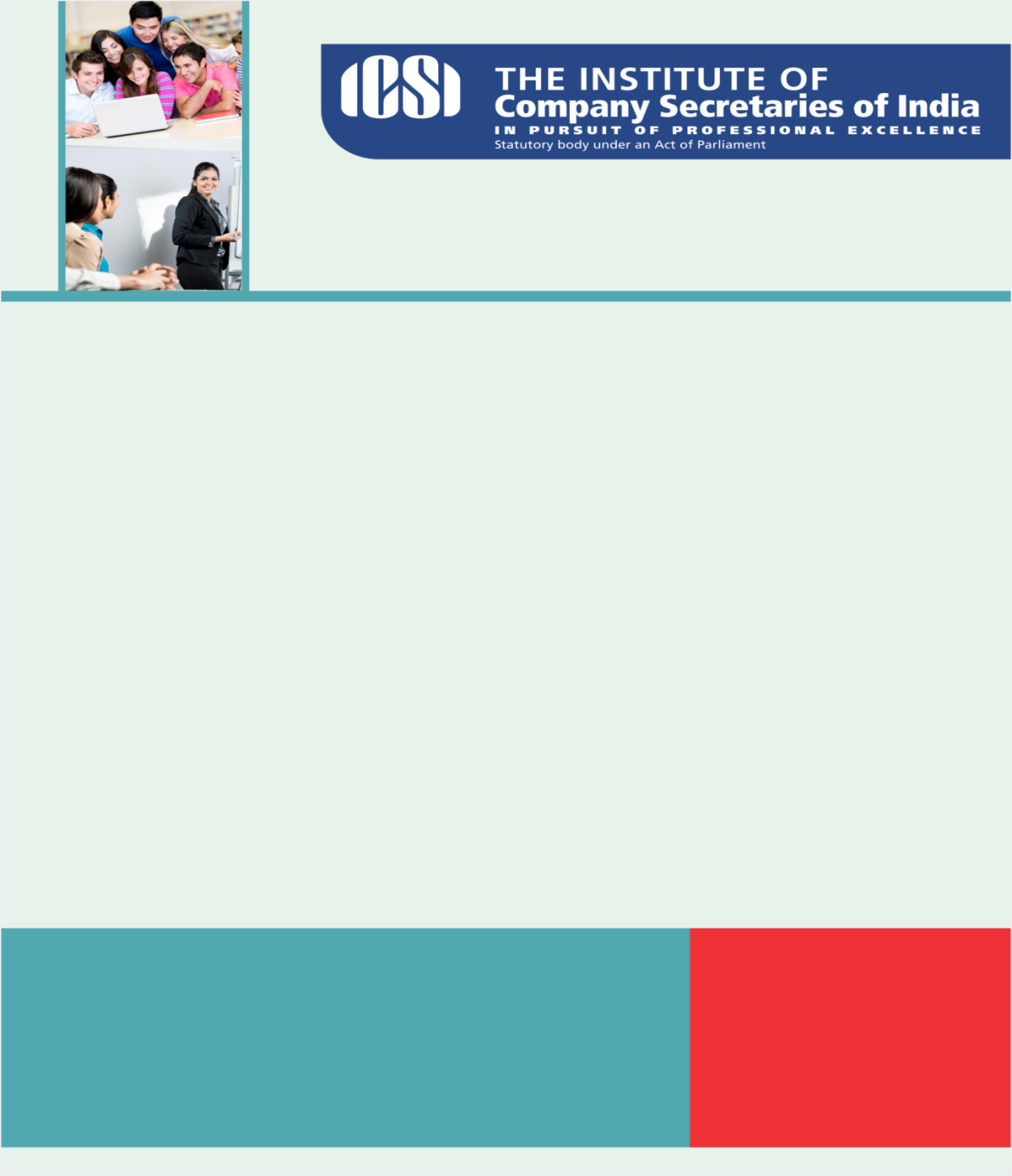 Knowledge Appraise News HeadlinesIMF: Robots, Growth, and InequalityIT: Income Tax Return Statistics Assessment Year 2012-13CIC: Newsletter Regulatory Updates MCA: Forms DIR-3, INC-2, SH-11, CHG-4 and INC-4 are likely to be revised on MCA21 Company Forms Download page w.e.f 2nd SEP 2016. Stakeholders are advised to check the latest version before filing.PIB: Competition Commission of India (CCI) imposes penalties upon cement companies for cartelization IT: Circular No. 31/2016Notification No. 10/2016 : ​Extension of due date for quarterly furnishing of 15G/15H declarationICSI NewsInterview of CS Mamta Binani, President, ICSI on “Career as a Company Secretary” during the Programme “Evening Live Show” on Doordarshan National Channel on 29.08.2016 Training Programme for Peer Reviewers at Hyderabad on 03.09.2016e-book on ‘Pratibimb -Transcending Barriers’ Second Series: Walk the talk -Effective Communication and Assertive PresenceLegal Term“Fatum”Beyond human foresight.. 
Kindly send your feedback/suggestions regarding CS updates at csupdate@icsi.eduFor Previous CS UPDATE(S) visit :  http://www.icsi.edu/Member/CSUpdate.aspxIf you are not receiving the CS update, kindly update your e-mail id with Institute’s database by logging on ICSI website.